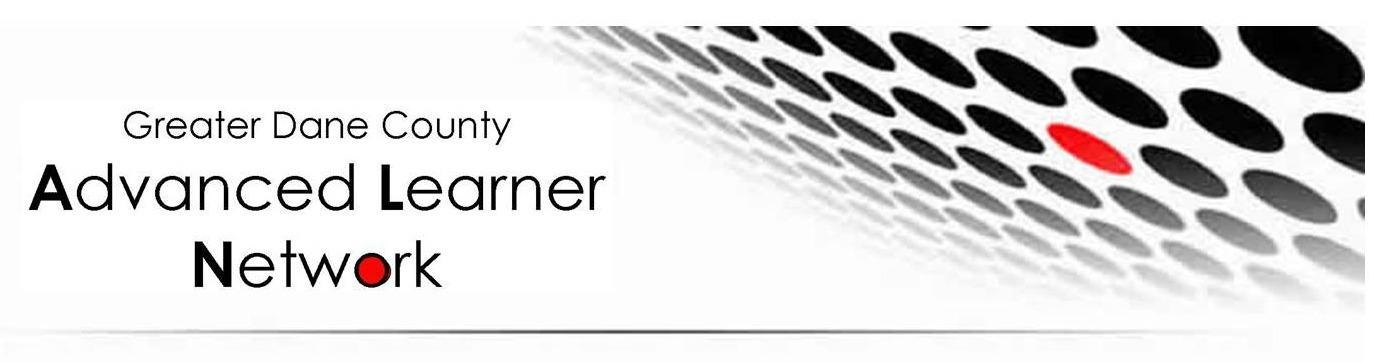 Greater Dane County Advanced Learner Meeting MinutesThursday January 29, 2015				Fitchburg Public Library, 5530 Lacy Road Fitchburg WI  537118:30 – 8:40	Welcome- President Laura Borsenik Foreshadowing a small change in meeting structurePresident Laura Borsecnik welcomed the group and shared an idea to shorten the business meeting and add that time to the Professional Development portion of the meeting.  Parent UniversityKitty VerKuilen and Amy Miller met to begin planning a Parent University  for GDCALNSome of the potential topic ideas are: Growth Mindset, Underachievement, Executive Function Challenges/ADD, Mental Health Challenges, Overexcitabilities, Summer Options for Gifted Learners, Advocating for your child, Identification, SENG, MindfulnessKathy Enstad volunteered to join the planning committeeLooking at April date during the week for event – 2-2.5 hours at night; parents could choose two sessions – one from each hour8:40 – 8:50	Math Meet, Yahara  and Math 24 UpdatesMath Meet   http://www.gdcaln.org/math-meet/ Trophies and Ribbons for Math Meets were distributed at the meetingDates for Regional Meets are:​Math 24- (Math 24 flyer emailed with minutes- also emailed out to the group by Rebecca Vonesch)North - Wednesday, March 4, 2015  |   South - Thursday, March 12, 2015http://www.gdcaln.org/math-24/ Register for Activities At: https://www.surveymonkey.com/s/math24meetYahara River Writers- http://www.gdcaln.org/yahara/ Entries were due at the beginning of the meeting.  Judging copies were collected and distributedYahara River Writers Top 10 Workshop and Awards CeremonyWednesday, May 13, 2015 at Union South @ UW1308 West Dayton Street, MadisonVarsity Hall on the 2nd Floor8:50 – 9:40	Chrystna Mursky- Badger Exam for grades 3-8 and Educator EffectivenessUpdates from the National Scene - handout from National Center for Research on Gifted Education and the S.512 Talent Act The University of Connecticut, University of Virginia, Florida State University, and University of California-Berkeley are collaborating with the United States Department of Education, Institute of Education Sciences to implement a national study of gifted programs and services. With funding from the Jacob K. Javits Gifted and Talented Students Education Act, the research study focuses on identifying gifted and talented programs that are successful in providing high quality services to students who are typically underserved (i.e., African American, Hispanic or Latino, and Native American), students from economically challenged communities, and students from small town or rural communities We are seeking your assistance in the first stage of the project’s work.(https://uconn.co1.qualtrics.com/jfe/form/SV_bOYKaqke7UxIf2t)<https://uconn.co1.qualtrics.com/jfe/form/SV_bOYKaqke7UxIf2t> to complete a school survey (designed for teachers of the gifted in Grades PK-5 or school principals)(https://uconn.co1.qualtrics.com/SE/?SID=SV_1yR1xBIjY0wdXy5&Q_JFE=0)<	https://jfe.qu altrics.com/form/SV_1yR1xBIjY0wdXy5> to complete a district survey (designed for a district gifted coordinator)S.512- TALENT Act- Handout update is attachedSmarter BalancedAssessment is named  Badger Exam.Exam is for students in grades 3-8 -http://oea.dpi.wi.gov/assessment/Smarter It is a criterion referenced test - Exam is not nationally normedTesting window for Wisconsin is March 30-May 22Evaluates where students are in their learning progress compared to CCSS.It is part of a balanced assessment system that included formative assessment, summative assessments and interim assessmentsStudents will be assessed on ELA Literacy and Math during the last 12 weeks of the school yearTest is computer adaptive- When students demonstrate they have or have not met level 3 achievement after completing 65% of the grade level items.  The pool of questions then expands to include items that provide evidence for the targeted content.  Students will move to beyond grade level questions if there are questions available for that specific standardTest includes performance tasks It is a summative exam- not diagnostic in natureWCKE is a “Bell Curve” (grade level test with a ceiling) the Badger is a “rectangle” as it is computer adaptive so it will allow advanced students to see questions in the grade above if they answer questions correctlyrecommended to use external keyboards and will need ear buds for listening sectionsPractice tests are available- practice assessments are designed to train students to use the tools available within the assessmenthttp://oea.dpi.wi.gov/assessment/Smarter/sampleitems http://oea.dpi.wi.gov/assessment/Smarter/resources  Educator EffectivenessWhen creating SLO’s- the emphasis is on bringing the bottom up to proficiency.  We need to focus on growth at the top. Advanced Learners should be expected to grow 1.5 years in a yearA Google spreadsheet link was emailed to the group to share SLO’s https://docs.google.com/spreadsheets/d/1GfNQX8PQDk1swDjcg9kwb3CfIgKhnl5VB9WMwt9BOso/edit?usp=sharing PLEASE ADD YOUR SLO’s for ADVANCED LEARNERS TO THE DOCUMENT LINK ABOVE9:40 – 9:55	BREAK 9:55 – 10:30	Lucia RowleyNAGC Baltimore Conference Overview- sharing was moved to the March Meeting10:30 – 10:35	Organization Updates:UW MADISON & WCATYCollege for Kids - http://eop.education.wisc.edu/eop/precollege/CFK/  -College for Kids 2 http://eop.education.wisc.edu/eop/precollege/cfk2 Technology and the Arts http://eop.education.wisc.edu/eop/precollege/technology-artsMovin’ Minds  http://eop.education.wisc.edu/eop/precollege/mm WCATY Spring and Summer options https://aba.wcatyweb.org/nuregunit.php 10:35 – 11:00	Scott Peters – UW Whitewater (Flyer attached regarding Cohort Opportunity)GIFTED & TALENTED CERTIFICATION OPPORTUNITYA COLLABORATIVE EFFORT BETWEEN THE GREATER DANE COUNTY ADVANCED LEARNERS’ NETWORK, UW-WHITEWATER & UW-STEVENS POINTCohort Requirements1.      Cost will be approximately $955 per three-credit class for a total of approximately $3820 for the entire program*2.      *These costs include a 25% discount from standard tuition rates and are based on a cohort enrollment of at least 15 students for each class3.      Courses will be taught on a schedule and format that works best for GDCALN11:10 – 11:30     BUSINESS MEETINGCall to OrderMinutes – Amy Millerreviewed meeting minutes from November 19thMotion to approve - Sharon Daly,  2nd Kitty VerKuilen  approvedTreasurer’s Report – Kristy ChampionChecking: 9,241.47    Savings: 6,092.46    Total: 15,333.93Motion to approve- Kitty VerKuilen, 2nd  Lucia Rowley, approved                             STANDING COMMITTEE REPORTSGDC Professional Development – Lucia RowleySue Schaar will be presenting at our March Meeting- Presentation will focus on Anxiety and PerfectionismOther PD topics requested by the groupIdentificationDocumentationData Interpretation                             FUNCTION GROUPSSunshine – Sharon DalyNo cards sent out so far this yearNo requests from groupPlease email Sharon if you need a card to be sent out to someoneStudent Services PD planning – Amy MillerMove to 2015-16 school yearSTUDENT PROGRAM GROUPS -  Yahara, Math Meet & Math 24 information shared 	in general meeting  Yahara River WritersMath 24 Haiku- Entries due February 1st   http://www.gdcaln.org/haiku/ Math Meet                              NEW BUSINESSNoneAdjorn _  11:32 amMinutes Respectfully SubmittedAmy Miller, SecretaryNext GDC ALN meeting:  Tuesday March 10, 2015 (same location)RegionHost5/67/8ArchimedesLake MillsTh 3/26T 3/24CuriePecatonica??EscherBeloitM 4/20W 4/22MitchellVeronaTh 4/23W 4/22NewtonWaunakee​Th 3/19​Th ​3/19​PascalLodi​Tu ​4/14​Th ​4/9